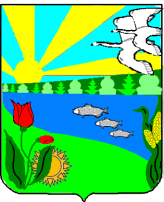 Волгоградская областьПесковатское сельское поселение Городищенского муниципального районах.Песковатка Городищенского муниципального района Волгоградской области тел. (268) 4-11-17ПОСТАНОВЛЕНИЕот 19.05.2022 г.                                                                                № 36О внесении изменений в административный регламент предоставления муниципальной услуги «Принятие решения о проведении аукциона на право заключения договора аренды земельных участков, находящихся в муниципальной собственности Песковатского сельского поселения Городищенского муниципального района Волгоградской области», утверждённый Постановлением администрации от 16.10.2019г. № 67»          В соответствии с постановлением Администрации Волгоградской области от 11.12.2021 № 678-п «О признании утратившим силу постановления Администрации Волгоградской области от 09 ноября 2015 г. № 664-п «О государственной информационной системе «Портал государственных и муниципальных услуг (функций) Волгоградской области», Уставом Песковатского сельского поселения Городищенского муниципального района Волгоградской области, администрация Песковатского сельского поселения Городищенского муниципального района Волгоградской областиПОСТАНОВЛЯЕТ:                1. Внести следующие изменения в административный регламент предоставления муниципальной услуги «Принятие решения о проведении аукциона на право заключения договора аренды земельных участков, находящихся в муниципальной собственности Песковатского сельского поселения Городищенского муниципального района Волгоградской области», утверждённый Постановлением администрации от 16.10.2019г. № 67.1.1. В абзацах втором, третьем, пункта 5.2 слова «либо регионального портала государственных и муниципальных услуг» исключить; Глава Песковатского  сельского поселения                                                              А.А.Торшин